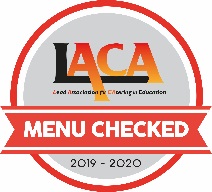 MONDAYTUESDAYWEDNESDAYTHURSDAYFRIDAYMeat Feast Pizza Margherita Pizza (v)Jacket Potato with either Cheese, Beans or TunaPotato WedgesSweetcorn & Garden PeasShortbread & Orange WedgesBeef LasagneSpanish Frittata (v)Jacket Potato with either Cheese, Beans or TunaGarlic BreadSweetcorn & Green BeansPeach TraybakeRoast British Chicken with Stuffing Quorn Roast (v)Jacket Potato with either Cheese, Beans or TunaRoast Potatoes, Yorkshire Pudding, GravyWinter Greens & Carrots  Crispy Cake Chicken PieMacaroni Cheese (v)Jacket Potato with either Cheese, Beans or TunaNew PotatoesBroccoli & Sweetcorn               Banana LoafCrispy Bubble Battered Fish FilletAutumn Vegetable Quiche (v)Jacket Potato with either Cheese, Beans or TunaChips or PastaGarden Peas or Baked BeansFrozen Fruit Yoghurt